curriculum vitae di Carla Lollio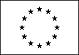 Informazioni personaliNome: Carla LollioIndirizzo: Via Luigi Mancinelli n. 57 -00199 RomaE-mail personale: carla.lollio@unicusano.itNazionalità: italianaData di nascita: 05/02/1964Occupazione: Ricercatore a tempo determinato, con incarico di insegnamento di Diritto Tributario Facoltà di Economia e Management Università “Niccolò Cusano”Istruzione e formazioneDottorato di Ricerca in Diritto dell’Economia e dell’Impresa (24° ciclo)- Curriculum Diritto del Lavoro, titolo della tesi “La mobilità temporanea all’estero del lavoratore subordinato ed i relativi spunti di carattere fiscale”, conseguito in data 18 luglio 2013.Anni accademici  2001-2003 Scuola di Specializzazione in «Diritto del Lavoro, Diritto Sindacale e Diritto della Previdenza Sociale» l’Università degli Studi di Roma «La Sapienza».Anno accademico 1997- 1998 Corso di perfezionamento (ora Master di II livello) in «Diritto dei consumi e della responsabilità civile» presso l’Università degli Studi di Roma «La Sapienza», diretto dal Prof. Guido Alpa.Anno accademico 1996- 1997 Master di II livello in «Pianificazione Tributaria Internazionale» (già Corso di perfezionamento in «Diritto tributario internazionale») presso l’Università degli Studi di Roma «La Sapienza», diretto dal Prof. Giovanni Puoti.Abilitazione all'esercizio della professione di avvocato conseguita presso la Corte di Appello di Roma nella sessione di esami 1991-1992.Seminario di Inglese giuridico tenutosi a Dubrovinik, 1-10 agosto 1990, organizzato dall'ELSA (European Law Student's Association), sull'inquadramento generale del sistema giuridico inglese (criminal law, company law and contract).Corso di aggiornamento professionale sulle «Problematiche fiscali delle grandi imprese», organizzato dallo Studio Trivoli e svoltosi a Roma dal 5.9.1989 al 15.6.1990.Laurea in Giurisprudenza (vecchio ordinamento) conseguita il 5.10.1988 presso l'Università degli Studi di Roma «La Sapienza» con tesi di laurea (votazione 107/110) in Diritto Tributario dal titolo «Profili fiscali del rapporto di lavoro parasubordinato», relatore Prof. Augusto FantozziAttività DidatticaDal 1994 all’anno accademico 2010-2011 cultrice della materia presso la cattedra di Diritto Tributario (titolare Prof. G . Puoti) della Facoltà di Scienze Politiche dell'Università di Roma «La Sapienza»; nell'ambito della collaborazione con la cattedra la Sottoscritta svolgeva attività di ricerca, lezioni e seminari di approfondimento;Dal 1994 al 2000 coordinatrice del Master di II livello in «Pianificazione Tributaria Internazionale» (già Corso di Perfezionamento in Diritto Tributario Internazionale) presso il Dipartimento di Teoria dello Stato dell’Università degli Studi di Roma «La Sapienza»;Docente del Master di II livello in «Pianificazione Tributaria Internazionale» (già Corso di Perfezionamento in Diritto Tributario Internazionale) attivato presso la Scuola di Economia e delle Finanze di Roma con l’Università degli Studi di Roma «La Sapienza» in materia di residenza fiscale, di diritto di stabilimento e di profili internazionali della collaborazione coordinata e continuativa.Giugno 2001 la Sottoscritta ha tenuto lezioni presso la Scuola Tributaria Europea in materia di trattamento fiscale degli enti non commerciali e delle ONLUS.Dall’anno accademico 2008-2009 all’anno accademico 2014- 2015 professore a contratto di “Diritto tributario” (IUS/12) presso l’UNICUSANO -Università Telematica della Scienze Umane-, facoltà di Economia e facoltà di GiurisprudenzaNell’a.a 2010-2011 (aprile-settembre) professore a contratto di “Scienza delle Finanze” (SEC/P03) presso l’UNISU -Università Telematica della Scienze Umane-, facoltà di EconomiaDall’anno 2011 è docente nella materia “La fiscalità del condominio” nel corso di perfezionamento per amministratori di condominio organizzato di concerto fra l’UNICUSANO e l’ANACINell’ a.a. 2013-2014 docente nelle materie “Trasferimenti di residenza”, “Diritto di stabilimento e limitazioni di carattere fiscale nonché “Il lavoro dipendente all’estero” nel master in “Pianificazione Tributaria Internazionale” presso la  UNICUSANO Università Telematica della Scienze UmaneNell’ a.a. 2014-2015 docente nella materia “La retribuzione” nell’ambito del Master di I livello in  “Diritto del lavoro” presso la  UNICUSANO Università Telematica della Scienze UmaneDal 15 ottobre 2015 ricercatore a tempo determinato presso l’UNICUSANO-Università Telematica della Scienze UmaneAttività scientifica e   di ricercaDal 2000 è componente del Comitato di redazione della Rivista di Diritto Tributario Internazionale/International Tax Law Rewiew, edita dalla Sapienza Università Editrice e  diretta dai professori G. Puoti, A. Amatucci, Jacques Malherbe, Claudio Sacchetto, José Manuel Tejerizo Lopez Anni 1995-1996-1998 componente del progetto di ricerca scientifica “L’evoluzione dei sistemi fiscali nell’Est Europeo per effetto del passaggio ad economia di Stato ed economia di mercato” coordinato dal Prof. Puoti e finanziato dall’Ateneo-Università degli Studi di Roma “La Sapienza”. Anno 2000 componente del progetto di ricerca scientifica “Sede del soggetto ed imposizione fiscale nel quadro dell’armonizzazione fiscale nell’Unione Europea” coordinato dal Prof. Puoti e finanziato dall’Università degli Studi di Roma “La Sapienza”-facoltà di Scienze Politiche.Anni 2002/2004 partecipazione alla ricerca scientifica PRIN (programma di rilevante interesse nazionale) «Fisco e ambiente: evoluzione dei sistemi impositivi tra politiche di sostegno del territorio e tassazione di nuove espressioni di ricchezza» Anno 2014 componente del progetto di ricerca scientifica “Il lavoro degli Italiani all’estero: profili fiscali e previdenziali” coordinato dal Prof. Pietro Selicato e finanziato dall’Università degli Studi di Roma “La Sapienza”-facoltà di Scienze PoliticheAnni 2014-2016  componente del Tavolo Tecnico organizzato presso l’Università UNICUSANO in materia di riscossione, coordinatrice della sezione di analisi comparata del procedimento di riscossione in alcuni paesi dell’Unione EuropeaNell’anno 2010, relatore al corso di aggiornamento “Novità e proroghe fiscali Modello n. 730/2010” organizzato dal Centro di Assistenza Fiscale U.S.P.P.I.D.A.P. s.r.l. Pubblicazioni e contributi a opere collettaneeAutrice di numerose articoli e commenti  in materia fiscale pubblicati sulle riviste di settore. Tra i più recenti :BOLLETTINO TRIBUTARIO:-	n. 15/16 – agosto 2010 “Riflessioni a margine di alcune decisioni della Corte di Cassazione in tema di tassazione dei redditi di lavoro dipendente prestato continuativamente all’estero da soggetti residenti in Italia”. RIVISTA DI DIRITTO TRIBUTARIO INTERNAZIONALEn. 3 anno 2009 “Salti di imposta ed expatriates: notazioni a margine di alcune recenti sentenze della Cassazione”.n. 2 anno 2012  “Contributo in materia di trasferimenti di residenza delle persone fisiche in paesi a bassa fiscalità”n. 1 anno 2013 “Forma linguistica ed adeguata documentazione per la fruibilità del credito di imposta per i redditi prodotti all'estero".n. 2 anno 2014 “II trasferimento di residenza nel Principato di Monaco è sempre così conveniente? Notazioni a margine dell’art. 7, I alinéa della Convenzione fiscale del 18 maggio 1963 fra la Repubblica francese ed il Principato di Monaco”n. 1 anno 2015  “La rilevanza della Carta dei diritti fondamentali dell’Unione Europea nell’ambito del sistema fiscale spagnolo; riflessioni e spunti di comparazione”REVISTA DE DERECHO FINANCIERO y TRIBUTARIO“El tratamiento fiscal de la residencia de conveniencia en Italia” 	In corso di pubblicazioneCONTRIBUTO A CODICE COMMENTATO DEL PROCESSO TRIBUTARIO. 2017 PACINI GIURIDICA EDITORECommento agli articoli 2 e 19 del d.lgs n. 546 del 31 dicembre 1992 - Disposizioni sul processo tributario in attuazione della delega al Governo contenuta nell'art. 30 della legge 30 dicembre 1991, n. 413. In corso di pubblicazione Madrelingua :  ItalianoAltre lingue:  FRANCESE:• Capacità di lettura : ottimaINGLESE: • Capacità di lettura : elementareTEDESCO: • Capacità di lettura : elementareSPAGNOLO: • Capacità di lettura : elementareCapacità e competenze informaticheUso del computer e gestione dei file con windows.Roma, li 29 settembre 2017Carla Lollio• Capacità di scrittura: ottima• Capacità di espressione orale : ottima•Capacità di scrittura: elementare•Capacità di espressione orale: elementare• Capacità di scrittura: elementare•Capacità di espressione orale: elementare• Capacità di scrittura: elementare• Capacità di espressione orale: elementare